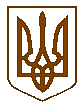 УКРАЇНАБілокриницька   сільська   радаРівненського   району    Рівненської    областіВ И К О Н А В Ч И Й       К О М І Т Е Т  ПРОЕКТ   РІШЕННЯвід  06 жовтня  2017 року                           Про звільнення від батьківської плати  гр. Ковальчук Катерини Андріївни	Розглянувши заяву гр. Ковальчук Катерини Андріївни про звільнення від батьківської плати за відвідування дочкою Білокриницького дошкільного навчального  закладу «ясла дитячий садок» у зв’язку із тяжким матеріальним становищем та перебуванням чоловіка в зоні антитерористичної операції, керуючись п. 5 ст. 35 Закону України «Про дошкільну освіту», Наказом Міністерства освіти та науки № 677 від 21.11.2001 року «Порядок встановлення плати для батьків за перебування дітей у державних та комунальних дошкільних та інтернатних навчальних закладах», виконавчий комітет Білокриницької сільської радиВ И Р І Ш И В:Звільнити маму Ковальчук Т.А.  від батьківської плати за відвідування донькою, Ковальчук Вікторією Максимівною (30.03.2015 р.н.), Білокриницького дошкільного навчального  закладу «ясла дитячий садок» з 01.11.2017 року.Контроль за виконанням даного рішення покласти на бухгалтера дитячого садка О. Сульжик  та члена виконавчого комітету Вельгун В.Г.  Сільський голова		                               		             Т.  Гончарук